ROMÂNIA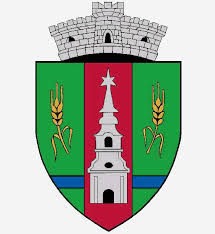 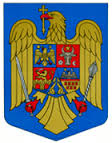 JUDEŢUL ARADCONSILIUL LOCAL ZERINDTel/Fax: 0257355566e-mail: primariazerind@yahoo.comwww.primariazerind.roH O T Ă R Â R E A  NR.121.din 22.11.2017.Privind  acordarea de facilităţi cadrelor didactice de la Şcoala Gimnaziala Tabajdi Karoly ZerindConsiliul Local ZERIND, Judetul Arad, intrunit in sedinta ordinara din data de 22.11.2017.Văzând:-Expunerea de motive al primarului comunei Zerind,initiatorul proiectului de hotarare;-Cererile cadrelor didactice care solicit decontarea cheltuielilor de transport de la locul de domiciliu la locul de muncă-Scoala Gimnaziala Tabajdi Karoly Zerind ,respectiv Şcoala Generală cu clasele I-IV Iermata Neagră.-Prevederile ART.36.alin,2 lit. d., alin.6pct.19.lit.b. din Legea nr. 215/2001,republicată,privind facilităţile ce se pot acorda personalului didactic.-Neexistenţa mijloacelor de transport în comună care să asigure deplasarea cadrelor didactice în localitatea  Zerind-Iermata Neagră  şi orarul nepotrivit al  mijloacelor de transport in comun de la/ la localităţile de domiciliu ale cadrelor didactice.-Numărul cadrelor didactice  care nu au domiciliu în localitatea Zerind.-Instructiuni nr. 2/2011,privind decontarea navetei cadrelor didactice.-Prevederile art.7HG Nr.569/2015 pentru aprobarea Normelor metodologice privind decontarea cheltuielilor pentru naveta la si de la locul de munca a cadrelor didactice si a personalului didactic auxiliar din invatamantul preuniversitar de stat;-Prevederile art.39(1),art.45.alin.(2) lit.a. din Legea nr. 215/2001,republicată,privind Administraţia public locală,Numarul voturilor exprimate de catre 9 consilieri locali in functie: 9 voturi ,,pentru".H O T Ă R Ă Ş T E:Art.1.-(1) -Se aprobă decontarea cheltuielilor de transport, ale cadrelor didactice  ,care nu au domiciliu,respectiv nu detin casa de locuit în Comuna Zerind, conform art.7.din H.G. nr 569/2015.          -(2)-Se deconteaza 80% din valoarea unui abonament lunar pentru ruta parcursa sau pentru distanta similara.         -(3)Anexele fac parte integrantă din prezenta Hotarare.         -(4)Prevederile alin.(1) se aplică pentru luna  OCTOMBRIE , pe perioada anului şcolar 2017-2018 ,în raport cu numărul efectiv de zile în care se face deplasarea cadrelor didactice  la/ de la  locul de muncă .         -(5)În baza documentelor  justificative depuse din partea cadrelor didactice la Primăria Comunei Zerind-Compartimentul financiar-contabil,se vor acorda cadrelor didactice facilităţile menţionate la alin.1.al preztentului articol.Art.3-Cu ducerea la îndeplinire a prezentei se încredinţează primarul Comunei Zerind.Art.4.-Prezenta se comunică Instituţiei Prefectului-Judeţul Arad şi Şcolii Gimnaziale Tabajdi Karoly Zerind.   PRESEDINTE		               Contarsemneaza, SECRETAR     PAPP  IOAN	                     	jr.BONDAR HENRIETTE KATALIN